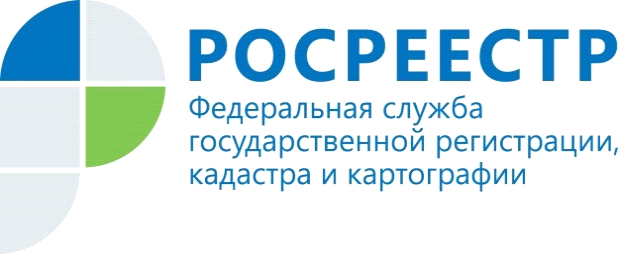 В Управлении Росреестра по Красноярскому краю подвели итоги деятельности в учетно-регистрационной сфере за 5 месяцевЗа прошедший период 2021 года в Красноярском крае количество поданных заявлений на осуществление учетно-регистрационных действий (в том числе, внесение записей о запрещениях (арестах), составило 310 338, что на 25 % больше, чем за аналогичный период 2020 года - 237 149. За 5 месяцев 2021 года в Красноярском крае на 35 % увеличилось количество поступивших заявлений о проведении учетно-регистрационных действий в электронном виде  - 160 309, по сравнению с аналогичным периодом прошлого года - 106 184. Таким образом, доля обращений посредством электронных сервисов в учетно-регистрационной сфере составляет в 2021 году 51 %, что на 6,3 больше показателя 2020 года – 44,7 %. Тенденция текущего года - увеличение количества зарегистрированных прав и сделок на объекты недвижимости жилого назначения. Количество проведенной государственной регистрации прав на рынке вторичной недвижимости по возмездным договорам купли-продажи (мены) жилья составило – 36 789 прав, что превышает показатель за 5 месяцев 2020 на 23 %.По итогам 5 месяцев 2021 года количество государственной регистрации ипотеки составило 30 177 записей, что в 1,5 раза превышает показатель за аналогичный период прошлого года. Посредством электронных сервисов подано 31 % обращений на государственную регистрацию ипотеки. Также в Красноярском крае продолжают реализовываться льготная и сельская ипотеки.При этом, основной объект недвижимости, приобретаемый по льготной ипотеке, - это жилые помещения, большинство из которых приобретено на основании договоров долевого участия и уступки права требования – 4365 (89 %) и 537 на основании договоров купли-продажи (11 %).Жители региона реализуют свои права на приобретение жилья в сельской местности по программе «сельская ипотека». Из них, подавляющее большинство объектов – жилые помещения, которые приобретаются на основании договоров купли-продажи - 1 409 (87 %) или на основании договоров участия в долевом строительстве – 199 (13 %). Положительную динамику показывает и количество зарегистрированных договоров долевого участия. За прошедший период показатель составил 4227 обращений, при этом каждое пятое обращение подано в электронном виде. «Рост количества обращений на рынке недвижимости обусловлен несколькими факторами. Это постоянное снижение ипотечных ставок и действие программ льготной ипотеки. Кроме того, Управлением ведется активная работа по взаимодействию с кредитными организациями и застройщиками в целях повышения качества предоставления услуг клиентам» – отметила и.о. руководителя Управления Росреестра по Красноярскому краю Екатерина Варфоломеева.Материалы подготовлены Управлением Росреестра по Красноярскому краюКонтакты для СМИ:тел.: (391)2-226-756е-mail: pressa@r24.rosreestr.ru«ВКонтакте» http://vk.com/to24.rosreestr«Instagram»:rosreestr_krsk24